Department of Student Activities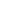 CALL MEETING TO ORDERThe meeting was called to order at 11:00 am. ASCERTAINMENT OF QUORUM A majority quorum must be established to hold a bona fide meeting Members that were present: Senator Amey, Senator Barraj, Director of Student Activities Bong, and Student Activities Manager Gurrola.4/4 members were present, and a bonafide meeting was held.PUBLIC COMMENTThis segment of the meeting is reserved for persons desiring to address the Body on any matter of concern that is not stated on the agenda. A time limit of three (3) minutes per speaker and fifteen (15) minutes per topic shall be observed. The law does not permit any action to be taken, nor extended discussion of any items not on the agenda. The Body may briefly respond to statements made or questions posed, however, for further information, please contact the BCSGA Vice President for the item of discussion to be placed on a future agenda. (Brown Act §54954.3)None REPORTS OF THE ASSOCIATIONThe chair shall recognize any officer of the association, including the BCSGA Advisor, to offer a report on official activities since the previous meeting and make any summary announcements deemed necessary for no longer than three minutes, save the advisor, who has infinite time. Director of Student ActivitiesEnthusiastic about the upcoming year and events coming up and encouraged everyone to bring up any ideas. BCSGA Advisor	Dr. Damania appointed Leonardo Ayala to the activities committee. CONSENT AGENDAAll items listed under the Consent Calendar are considered to be non-controversial by the Body and will be enacted by one motion without discussion unless a member of the Body calls an item(s) for a separate vote. Items called into question from the Body will be considered after the conclusion of new business.ACTION ITEM: Allocation for the expenditure of $750 from TA100-Student Life for Walker-Lewis Rentals for New Student Convocation Tables & Chairs rentalACTION ITEM: Allocation for the expenditure of $3,000 from TA100-Student Life for Distinguished Speaker, James Fitzgerald ACTION ITEM: Allocation for the expenditure of $5,000 from TA100-Student Life for Distinguished Speaker, Moogega Cooper ACTION ITEM: Allocation for the expenditure of $5,000 from TA100-Student Life for Distinguished Speaker, Justin HansfordACTION ITEM: Allocation for the expenditure of $5,500 from TA100-Student Life for Distinguished Speaker, Erika SanchezACTION ITEM: Allocation for the expenditure of $5,000 from TA100-Student Life for Distinguished Speaker, Rob ReinerACTION ITEM: Allocation for the expenditure of $1,500 from TA100-Student Life for The Killer Dueling PianosACTION ITEM: Allocation for the expenditure not to exceed $5,000 from TA100-Student Life for 5-year contract (July 1, 2021-June 30, 2026) with Robert Renteria, DJACTION ITEM: Allocation for the expenditure not to exceed $5,000 from TA100-Student Life for 5-year contract (July 1, 2021-June 30, 2026) with Paradise Balloon DesignsACTION ITEM: Allocation for the expenditure not to exceed $20,000 from TA100-Student Life for 5-year contract (July 1, 2021-June 30, 2026) with PACWEST for sound/lighting for events.ACTION ITEM: Allocation for the expenditure of $900 from TA100-Student Life for Richard AimesACTION ITEM: Allocation for the expenditure of $3,000 from TA100-Student Life for FY22 (July 1-June 30) for Amazing Bounce for Inflatable GamesACTION ITEM: Allocation for the expenditure of $750 from TA100-Student Life for The Energy Bus - training materialsACTION ITEM: Allocation for the expenditure of $300 from TA100-Student Life for live band, Dancing Tommy, for Welcome WeekACTION ITEM: Allocation for the expenditure of $2,000 from TA100-Student Life for food for vendors, Student Involvement FestivalSenator Amey moved the motion for the approval of the consent agenda. Senator Barraj seconded that. The motion has been passed.NEW BUSINESSDISCUSSION ONLY: Fall semester activitiesNew Student Convocation & Welcome Back to Campus – August 17, 2021Campus tours and booths will be put out for clubs and departments. From 5 pm -7:30 pm. Welcome Weeks – August 23-September 2, 2021 Manager Gurrola suggested having yard games put outside every Friday. Advisor Ayala suggested asking students what time and day best works for them to participate in these events. Tents – Both weeks - Monday thru Thursday – 8am-4pmHelp students find their classes and answer questions. Encouraged to recruit new senators. Monday 8/23 – Renegade Rollout – Donuts & PlannersHanding out planners and donuts Tuesday 8/24 – Ideas neededWednesday 8/25- Inflatable Games  Thursday 8/26 – The Mentalist / Women’s Equality DayMonday 8/30 – Make A Difference Monday – Candy with tagsTuesday 8/31 – Student Involvement Festival – Vendors, Food Trucks, DJ, Mascot Photos, Bookstore selling BC MerchandiseManager Gurrola suggested having a bluetooth speaker instead of having a DJ.Wednesday 9/1 – Distinguished Speaker Series – James FitzgeraldThursday 9/2 – Live Band: Dancing Tommy Constitution Day – Friday, September 17th – work with Leg Affairs to plan eventUpcoming Retreats – July 22nd & August 10th 9am – 2pm; Retreats are for training and programming of upcoming eventsOSL and SGA retreat in the boardroom from 9am-2pm.: ANNOUNCEMENTSThe Chair shall recognize in turn BCSGA Officers requesting the floor for a period not to exceed one minute. Dr. Damania suggested laying out all events in the calendar so everyone knows what to look for.ADJOURNMENTThe meeting was adjourned at 11:51 am.Friday, July 9, 2021Friday, July 9, 202111:00 a.m.- 12:00 p.m.Zoom Meeting ID: 98139444313Meeting Zoomlink: https://cccconfer.zoom.us/meeting/register/tJcudO6grDwjE9EV60Vgcn5Yy7j5huLsnEexMeeting Zoomlink: https://cccconfer.zoom.us/meeting/register/tJcudO6grDwjE9EV60Vgcn5Yy7j5huLsnEexMeeting Zoomlink: https://cccconfer.zoom.us/meeting/register/tJcudO6grDwjE9EV60Vgcn5Yy7j5huLsnEex